VOB im Bild – Hochbau- und AusbauarbeitenAbrechnung nach der VOB 2019Verlagsgesellschaft Rudolf Müller GmbH & Co. KGKundenservice: 65341 EltvilleTelefon: 06123 9238-258		                                        Telefax: 06123 9238-244rudolf-mueller@vuservice.de				www.baufachmedien.de„VOB im Bild – Hochbau- und Ausbauarbeiten“ ist das Standardwerk zur einfachen und sicheren Abrechnung nach der aktuellen Vergabe- und Vertragsordnung für Bauleistungen (VOB). Grundlage der aktuellen 23. Auflage bildet die VOB 2019.Von den 65 Allgemeinen Technischen Vertragsbedingungen (ATV) der VOB – Teil C – Ausgabe 2019 – werden in dieser Neuauflage die Abschnitte 0.5 (Abrechnungseinheiten), 1 (Geltungsbereich) und 5 (Abrechnung) der hochbauspezifischen ATV praxisnah und leicht verständlich in Text und Bild kommentiert. Dabei sind vor allem die Kommentierungen der 2019 fachtechnisch überarbeiteten ATV bedeutsam:ATV DIN 18299 Allgemeine Regelungen für Bauarbeiten jeder ArtATV DIN 18318 Pflasterdecken und Plattenbeläge, Einfassungen (ehemals: Verkehrswegebauarbeiten - Pflasterdecken und Plattenbeläge in ungebundener Ausführung, Einfassungen)ATV DIN 18332 Naturwerksteinarbeiten ATV DIN 18336 Abdichtungsarbeiten ATV DIN 18338 Dachdeckungsarbeiten (ehemals: Dachdeckungs- und Dachabdichtungsarbeiten)ATV DIN 18352 Fliesen- und PlattenarbeitenATV DIN 18354 Gussasphaltarbeiten ATV DIN 18358 Rollladenarbeiten ATV DIN 18360 MetallbauarbeitenATV DIN 18382 Elektro-, Sicherheits- und Informationstechnische Anlagen (ehemals: Nieder- und Mittelspannungsanlagen bis 36 kV)ATV DIN 18384 Blitzschutz-, Überspannungsschutz- und Erdungsanlagen (ehemals: Blitzschutzanlagen)1.948 Zeichen / Mai 2020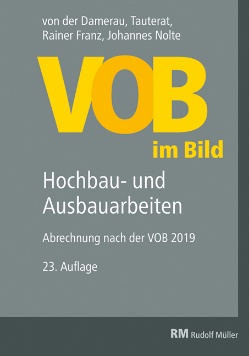 Begründet von Hans von der Damerau und August Tauterat. Bearbeitet von Dipl.-Ing. Johannes Nolte.23., aktualisierte und erweiterte Auflage 2020. DIN A4. Gebunden. 470 Seiten mit 1043 farbigen Abbildungen.Euro 135,00ISBN 978-3-481-03945-5ISBN E-Book: 978-3-481-03946-2